Tirsdagsbowling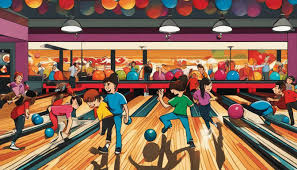 Som noget helt nyt, har du nu mulighed for at gå til bowling om tirsdagen. Så kan du lide denne aktivitet og nyder du, at være sammen med nye og gamle venner, så er dette tilbuddet for dig. Vi mødes første gang d. 12. marts, kl. 16.30 i bowlingcenteret Cecilies, på Hørkær 1. Efter bowling går vi sammen ud og spiser på Pappas Pizza. Vi lægger her en plan for hvor vi skal spise fremover, så vi får spist forskellige steder.  Prisen vil være 30kr pr gang for bowling. Maden koster 50 kr. eller et klip i madkortet.Tilmelding sker i Værestedet eller ved at ringe til Amanda på tlf. 2487 2291 Der er plads til max 15 deltagere på holdet. Vi glæder os til at bowle med jer   De bedste hilsener Safia og Amanda  